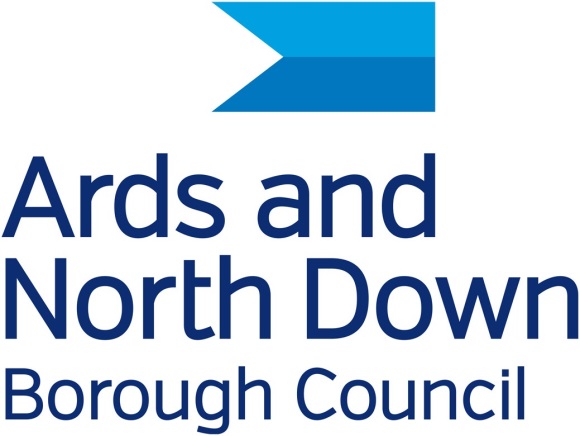 Sports Development Capital Grants Programme2020/21Application FormApplications to the Ards and North Down Borough Council Sports Development Capital Grant Programme should be completed in line with the guidance and criteria issued.Please tell us how you found out about the grant programme? (please tick) Sports Forum 	Website 	 Email		Facebook 	 Other	Other: ______________________________________________________________Section 1 - Organisational DetailsSection 1 – Part ASection 1 – Part BSection 1 – Part CSection 2 - Project detailsSection 3 – Criteria Please demonstrate how your project addresses the criteria below. Please use SMART principles ( Specific, Measurable, Achievable, Relevent, Time-framed) when answering the following questions. Section 4 Section 5: Breakdown of CostsPlease list all costs, even if you are not requesting funding from Ards and North Down Borough Council.Section 6 – Mandatory Information ChecklistUse the table below to identify which documents you need to include with your application. Simply mark which documents you are including with your application by placing a ‘’ in the INCLUDED section below.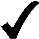 Failure to submit all the necessary documents in full before the deadline as stated,will result in your application not being assessed. (if in doubt please contact a member of the Sports Develoment team who will be happy to assist)Section 7 – DeclarationThis must be signed by the Chairperson of the organisation/club alongside another Club Member and dated accordingly.Name:			_______________________________________(please print)Official Position:	_______________________________________Signature:		_______________________________________Date:			_______________________________________Name:			_______________________________________(please print)Official Position:	_______________________________________Signature:		_______________________________________Date:			_______________________________________The closing date for applications is 12 Noon on 9th December 2020. Completed and signed Application form (in PDF format) along with supporting documentation must be submitted to sportsdevelopment@ardsandnorthdown.gov.uk  no later than the closing date/time above.Please note: Late or incomplete applications will not be considered Applicants must complete all sections of the Application Form and all mandatory information must be submitted.   Should you have any queries when completing your Application please contact the Sports Development Team for further assistance:Tel: – 07920187819 (Emma Hingston, Sports Development Officer)Email: sportsdevelopment@ardsandnorthdown.gov.ukData ProtectionArds and North Down Borough Council values your right to personal privacy. We at all times try to be open about the reasons why we collect, hold and use your personal information. We collect information about you in order to fulfil our statutory obligations and provide you and other people with services. Some of the information we gather may be used to help us provide you with improved services. We at all times aim to comply with the Data Protection Principles, ensuring that information is collected fairly and lawfully, is accurate, adequate, up to date and not held any longer than necessary.   If your personal data needs to be used for purposes other than those mentioned, we will contact you to seek your consent.  You have a right to see information held about you (with a few exceptions allowed for in the Data Protection Act 1998).  If you wish to see any personal information held on you please put your request in writing, stating clearly who you are and what information you would like to see to the address below.  A fee is chargeable up to £10.00 which covers the cost of gathering, copying and redacting the data.Freedom of InformationArds and North Down Borough Council is subject to the provisions of the Freedom of Information Act 2000.  This Act came into operation on 1st January 2005.  Applicants should be aware that the information provided in the completed application document could be disclosed in response to a request under the Freedom of Information Act.  The Council will proceed on the basis of disclosure unless an appropriate exemption applies.  No information provided by applicants will be accepted “in confidence” and Ards and North Down Borough Council will not accept liability for loss as a result of any information disclosed in response to a request under the Freedom of Information Act.Ards and North Down Borough Council does not have a discretion regarding whether or not to disclose information in response to a request under the Freedom of Information Act, unless an exemption applies.  Decisions in relation to disclosure will be taken by appropriate individuals in Ards and North Down Borough Council having due regard to the exemptions available and the Public Interest.  Applicants should be aware that despite the availability of some exemptions, information may still be disclosed if the Public Interest in its disclosure outweighs the Public Interest in maintaining the exemption.  Applicants are required to highlight information included in the application documents which they consider to be commercially sensitive or confidential in nature, and should state the precise reasons, why that view is taken.  In particular, issues concerning trade secrets and commercial sensitivity should be highlighted.  Applicants are advised against recording unnecessary information.In accordance with the Lord Chancellors Code of Practice on the discharge of public functions, Ards and North Down Borough Council will not accept any contractual term that purports to restrict the disclosure of information held by the Council in respect of the contract or grant process save as permitted by the Freedom of Information Act.  The decision whether to disclose information rests solely with Ards and North Down Borough Council.Ards and North Down Borough Council will consult with applicants, where it is considered appropriate, in relation to the release of controversial information.  Name of Club/ OrganisationClub Address                                         Postcode:Name of contact personRole/Position within Club/ OrganisationContact address                                          Postcode:Contact telephone numberContact Email addressSportGoverning BodyClubmark status achieved YesDate achievedDate achievedClubmark status achieved Working towardsDate of registrationDate of registrationClubmark status achieved NoReasons whyReasons whyIf no, would you like help and information to start the process?YesYesNoNoWhat is the clubs Ards and North Down Sports Forum affiliation number?Is your club VAT registered?YesNoIf yes, what is your VAT registration number?Does your club intend to claim VAT back if successful?Yes NoWhen was the club established?How many members are in your club?MaleHow many members are in your club?FemaleHow many members are in your club?JuniorsWhat age groups does your club cater for?Do you own your premises/facilities?(please tick)Yesif “yes” go to Questions A & B  (must include a copy of your Title Deed with application)Do you own your premises/facilities?(please tick)NoIf “No” go to Questions C& D (must include a copy of your Lease Agreement/block booking confirmation and permission to store from provider with application)A) What facilities do you already have at your site?B) Do other sports also use this facility?C) Where do you train/play?D) Who do you hire facilities from?What is your club applying for? (Please tick)What is your club applying for? (Please tick)What is your club applying for? (Please tick)What is your club applying for? (Please tick)What is your club applying for? (Please tick)Equipment     Equipment     Capital, purchase Capital, purchase ImprovementImprovementRestoration Restoration ConstructionConstructionIf you have ticked A – Equipment please go to questions F&GIf you have ticked B– and your project relates to flood lights, Solar Panels, Ball Stop Fencing you will be required to submit either planning permission or certificate of proposed lawful development.  If you ticked C, D or E and your project relates to new building/extensions/ extending heating system/ internal modification/knocking down walls you will be required to either submit a letter from building control confirming that the proposed project does not require building control or you will need to submit Building Control approved plans and once completed submit a building control certificate.  If you have ticked A – Equipment please go to questions F&GIf you have ticked B– and your project relates to flood lights, Solar Panels, Ball Stop Fencing you will be required to submit either planning permission or certificate of proposed lawful development.  If you ticked C, D or E and your project relates to new building/extensions/ extending heating system/ internal modification/knocking down walls you will be required to either submit a letter from building control confirming that the proposed project does not require building control or you will need to submit Building Control approved plans and once completed submit a building control certificate.  If you have ticked A – Equipment please go to questions F&GIf you have ticked B– and your project relates to flood lights, Solar Panels, Ball Stop Fencing you will be required to submit either planning permission or certificate of proposed lawful development.  If you ticked C, D or E and your project relates to new building/extensions/ extending heating system/ internal modification/knocking down walls you will be required to either submit a letter from building control confirming that the proposed project does not require building control or you will need to submit Building Control approved plans and once completed submit a building control certificate.  If you have ticked A – Equipment please go to questions F&GIf you have ticked B– and your project relates to flood lights, Solar Panels, Ball Stop Fencing you will be required to submit either planning permission or certificate of proposed lawful development.  If you ticked C, D or E and your project relates to new building/extensions/ extending heating system/ internal modification/knocking down walls you will be required to either submit a letter from building control confirming that the proposed project does not require building control or you will need to submit Building Control approved plans and once completed submit a building control certificate.  If you have ticked A – Equipment please go to questions F&GIf you have ticked B– and your project relates to flood lights, Solar Panels, Ball Stop Fencing you will be required to submit either planning permission or certificate of proposed lawful development.  If you ticked C, D or E and your project relates to new building/extensions/ extending heating system/ internal modification/knocking down walls you will be required to either submit a letter from building control confirming that the proposed project does not require building control or you will need to submit Building Control approved plans and once completed submit a building control certificate.  F) Where will equipment be stored?F) Where will equipment be stored?G) Have you permission to store equipment in this location?If your club has a lease/ long term booking you will need to provide permission from lease holder/owner to store the equipment i.e. letter/email with application G) Have you permission to store equipment in this location?If your club has a lease/ long term booking you will need to provide permission from lease holder/owner to store the equipment i.e. letter/email with application Yes       Yes       If ‘Yes’ please provide copy of lease agreement/permission to store equipment.Please note this is part of the essential criteria.G) Have you permission to store equipment in this location?If your club has a lease/ long term booking you will need to provide permission from lease holder/owner to store the equipment i.e. letter/email with application G) Have you permission to store equipment in this location?If your club has a lease/ long term booking you will need to provide permission from lease holder/owner to store the equipment i.e. letter/email with application NoNoIf ‘Yes’ please provide copy of lease agreement/permission to store equipment.Please note this is part of the essential criteria.Describe your project in detail Describe your project in detail Describe your project in detail Describe your project in detail Describe your project in detail Outline start dates and proposed finishing dates of projectHow often will the project/equipment be utilised on a weekly basis?How will this project benefit your club/organisation and the local community and what are the anticipated outcomes of your project? (20 marks)Please demonstrate how the project will increase participation (20 marks)Please demonstrate how your project will target and increase participation within the following groups: Women and girls, disability, over 50’s and socially disadvantaged areas/groups (20 marks)Please demonstrate how the project will improve and/or sustain activities within your club (20 marks)Please demonstrate how the project will improve the health and wellbeing of club members and/or wider community (20 marks)Demonstrate how your organisation will promote equality of opportunity as identified under Section 75 of the Northern Ireland Act 1988.The club will be required to acknowledge the Council contribution to this project, please provide details of how the club intend to do this?Project breakdown/equipment itemisedNet Costs(excluding VAT)VAT CostsTotal project costsAmount requested from funding £££££££££££££££Total Costs££££If the total costs are higher than the requested amount of funding, outline where the rest of the funding is coming from?Have you provided quotes as outlined within the Grant Guidance notes (Purchasing section)YESNODoes the club intend to claim VAT? (Please tick)YESNOHave you applied/received or intend to apply for additional assistance for this project from other sources? If yes, please give details.Have you applied/received or intend to apply for additional assistance for this project from other sources? If yes, please give details.Government/Statutory Agency     £EU Sources£National Lottery	£Other Sources£Has your organisation received assistance through a Council Capital Grant scheme in the past? If yes, please give detailsHas your organisation received assistance through a Council Capital Grant scheme in the past? If yes, please give detailsDOCUMENTATIONCRITERIAINCLUDED(please tick)1List of Clubs Office Bearers please state their name, role and contact details.Essential2Copy of current, signed Constitution or Memorandum & Articles of  AssociationEssential3Last 3 years’ financial statements or life of club if less than 3 yearsEssential4Three year Club Development Plan (up to date) Essential5Full Safeguarding Policy The full policy must be submitted, in addition if you have adopted your Governing Body Policy then you must provide a copy of Committee minute of its adoption and the full GB policy.Essential6Club Equality PolicyEssential7Copy of Clubmark certification or evidence that the club has registered with either NGB or SNIEssential8Copy of valid Public Liability Insurance stating level of CoverEssential9Copy of Detailed Planning Permission or Certificate of Proposed Lawful Development i.e. solar panels/ ball stop fencing/flood lights. Please contact planning at Ards and North Down Borough Council for further advice if required. If applicable(Essential for all capital purchase / works applications)10Evidence that land/facility is owned or leased.Please note refurbishments/ restoration or any alterations to buildings you must submit evidence of lease/ ownership of landIf applicable(Essential for all equipment / building applications)11Permission to store sports equipment on property. If applicable(Essential for all equipment applications)12Copy of approved Building Control drawings/plans OR letter from Building Control stating this is not necessaryIf applicable(Essential for all new building work/ internal modification/ extensions)13Included a breakdown and total costs for Section 5Essential14 Copy of project quotes submittedEssential15Signed the Declaration in Section 7EssentialWe certify on behalf of the applicant that all the information provided and documentation submitted in support of the application is accurate. We undertake to inform the Council of changes in circumstances of the applicant or any part of the information of the application which may affect the application in any way.